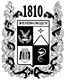 ПОСТАНОВЛЕНИЕадминистрации города-КУРОРТА железноводска ставропольского краяО внесении изменений в административный регламент предоставления
администрацией города-курорта Железноводска Ставропольского края
муниципальной услуги «Утверждение документации по планировке
территории», утвержденный постановлением администрации города-курорта Железноводска Ставропольского края от 30 августа 2019 г. № 679  	В соответствии с Градостроительным кодексом Российской Федерации, федеральными законами от 06 октября 2003 г. № 131-ФЗ «Об общих принципах организации местного самоуправления в Российской Федерации»,
от 27 июля 2010 г. № 210-ФЗ «Об организации предоставления государственных и муниципальных услуг», от 06 апреля 2011 г. № 63-ФЗ «Об электронной подписи», Указом Президента Российской Федерации
от 07 мая 2012 г. № 601 «Об основных направлениях совершенствования 
системы государственного управления», постановлением Правительства
Российской Федерации от 25 августа 2012 г. № 852 «Об утверждении Правил использования усиленной квалификационной электронной  подписи при 
обращении за получением государственных и муниципальных услуг и 
о внесении изменения в Правила разработки и утверждения 
административных регламентов предоставления государственных услуг», 
распоряжением Правительства Ставропольского края от 17 июля 2013 г.
№ 244-рп «О снижении административных барьеров, оптимизации и 
повышении качества предоставления государственных и муниципальных услуг в Ставропольском крае», постановлениями администрации 
города-курорта Железноводска Ставропольского края от 30 декабря 2011 г.
№ 1355 «Об утверждении Порядка разработки и утверждения 
административных регламентов предоставления муниципальных услуг», 
от 11 апреля 2019 г. № 273 «Об утверждении Перечней муниципальных услуг, предоставляемых на территории муниципального образования города-курорта Железноводска Ставропольского края, и контрольных (надзорных) функций, исполняемых на территории муниципального образования города-курорта Железноводска Ставропольского края», рекомендуемым типовым
(примерным) перечнем муниципальных услуг, утвержденным рабочей группой по снижению административных барьеров и повышению доступности и качества предоставления государственных и муниципальных услуг в Ставропольском крае краевой межведомственной комиссии по вопросам социально-экономического развития Ставропольского края (протокол от 
19 декабря 2019 г. № 5),ПОСТАНОВЛЯЮ:1. Утвердить прилагаемые изменения, которые вносятся в административный регламент предоставления администрацией города-курорта Железноводска Ставропольского края муниципальной услуги «Утверждение документации по планировке территории», утвержденный постановлением администрации города-курорта Железноводска Ставропольского края от
30 августа 2019 г. № 679 «Об утверждении административного регламента предоставления администрацией города-курорта Железноводска Ставропольского края муниципальной услуги «Утверждение документации по планировке территории» (с изменениями, внесенными постановлениями администрации города-курорта Железноводска Ставропольского края от 
16 апреля 2020 г. № 297, от 26 ноября 2020 г. № 999).2. Признать утратившим силу подпункт 3.2 пункта 3 изменений, утвержденных постановлением администрации города-курорта Железноводска Ставропольского края от 26 ноября 2020 г. № 999 «О внесении изменений в административный регламент предоставления администрацией города-курорта Железноводска Ставропольского края муниципальной услуги «Утверждение документации по планировке территории», утвержденный постановлением администрации города-курорта Железноводска Ставропольского края от 30 августа 2019 г. № 679».  	3. Опубликовать настоящее постановление в общественно-политическом еженедельнике «Железноводские ведомости» и разместить на официальном сайте Думы города-курорта Железноводска Ставропольского края и администрации города-курорта Железноводска Ставропольского края в сети Интернет.4. Контроль за выполнением настоящего постановления возложить на исполняющего обязанности первого заместителя главы администрации 
города-курорта Железноводска Ставропольского края Бакулина Е.Е.5.  Настоящее постановление вступает в силу со дня его официального опубликования.Глава города-курорта Железноводска Ставропольского края                                                                        Е.И. Моисеев				        			         УТВЕРЖДЕНЫ							          постановлением администрации							       города-курорта Железноводска							       Ставропольского края от 15 апреля 2021 г. № 318ИЗМЕНЕНИЯ, которые вносятся в административный регламент предоставления администрацией города-курорта Железноводска Ставропольского края муниципальной услуги «Утверждение документации по планировке
территории», утвержденный постановлением администрации города-курорта Железноводска Ставропольского края от 30 августа 2019 г. № 679 «Об
утверждении административного регламента предоставления
администрацией города-курорта Железноводска Ставропольского края
муниципальной услуги «Утверждение документации по планировке
территории»1. В пункте 2 подраздела «Круг заявителей» раздела I «Общие положения»:1.1. Абзац второй изложить в следующей редакции:«лица, с которыми заключены договоры о комплексном развитии территории;».1.2. Абзац третий исключить. 2. В разделе II «Стандарт предоставления муниципальной услуги:2.1. В пункте 15 подраздела «Общий срок предоставления муниципальной услуги»:	2.1.1. Подпункт «1» исключить.	2.1.2. Абзац восьмой изложить в следующей редакции:	«Публичные слушания не проводятся также в случае подготовки проекта межевания территории, расположенной в границах элемента или элементов планировочной структуры, утвержденных проектом планировки территории, в виде отдельного документа, за исключением случая подготовки проекта межевания территории для установления, изменения, отмены красных линий в связи с образованием и (или) изменением земельного участка, расположенного в границах территории, в отношении которой не предусматривается осуществление комплексного развития территории, при условии, что такие установление, изменение красных линий влекут за собой изменение границ территории общего пользования.».2.2. Абзац седьмой пункта 21 подраздела «Исчерпывающий перечень оснований для принятия решения об отказе в приеме к рассмотрению обращения за получением муниципальной услуги, решения об отказе в предоставлении муниципальной услуги, решения об отмене утвержденной документации по планировке территории, ее отдельных частей, признании отдельных частей документации по планировке территории не подлежащими применению» изложить в следующей редакции:«в отношении документации по планировке территории, указанной в заявлении, уже принято решение об утверждении, за исключением случая подготовки документации по планировке территории в целях реализации решения о комплексном развитии территории.».	3. В подразделе «Проверка содержания документов (сведений), необходимых для предоставления муниципальной услуги» раздела III «Состав, последовательность и сроки выполнения административных процедур (действий), требования к порядку их выполнения, в том числе особенности выполнения административных процедур (действий) в электронной форме»: 3.1. Пункт 49 изложить в следующей редакции:«49. Специалист, ответственный за проверку, проверяет:	наличие и содержание представленных заявителем документов (сведений), их соответствие документам, полученным в порядке межведомственного взаимодействия; 	
          наличие решения об утверждении документации по планировке территории, принятого ранее в отношении территории, указанной в заявлении, за исключением случая подготовки документации по планировке территории в целях реализации решения о комплексном развитии территории; 	наличие решения о внесении изменений в утвержденную документацию по планировке территории;	соответствие представленной документации по планировке территории, проекта внесения изменений в утвержденную документацию по планировке территории требованиям, установленным частью 10 статьи 45 Градостроительного кодекса. Утверждение документации по планировке территории, подготовленной в целях реализации решения о комплексном развитии территории, допускается до утверждения соответствующих изменений в генеральный план городского округа города-курорта Железноводска Ставропольского края, правила землепользования и застройки города-курорта Железноводска Ставропольского края. В случае положительного результата проверки направляет документацию по планировке территории специалисту управления архитектуры - секретарю комиссии по организации и проведению публичных слушаний, общественных обсуждений по вопросам градостроительной деятельности города-курорта Железноводска Ставропольского края (далее - секретарь комиссии) для подготовки проекта постановления администрации города-курорта Железноводска Ставропольского края о назначении публичных слушаний.	Специалист, ответственный за проверку, проставляет отметку о выполнении административной процедуры в информационной системе (при наличии технической возможности).	Срок исполнения указанной административной процедуры - 10 рабочих дней.».	3.2. Пункт 50 изложить в следующей редакции:«50. Специалист, ответственный за проверку: при наличии оснований, перечисленных в пункте 21 настоящего административного регламента, готовит проект уведомления о принятом решении об отказе в предоставлении муниципальной услуги по форме согласно приложению 3 к административному регламенту;	готовит проект постановления администрации города-курорта Железноводска Ставропольского края об утверждении документации по планировке территории в случае, если документация по планировке территории (проект планировки территории и проект межевания территории), проект внесения изменений в документацию по планировке территории подготовлены в отношении: 1) территории в границах земельного участка, предоставленного садоводческому или огородническому некоммерческому товариществу для ведения садоводства или огородничества;2) территории для размещения линейных объектов в границах земель лесного фонда.Специалист, ответственный за проверку, готовит проект постановления администрации города-курорта Железноводска Ставропольского края об утверждении документации по планировке территории также в случаях:подготовки проекта межевания территории, расположенной в границах элемента или элементов планировочной структуры, утвержденных проектом планировки территории, в виде отдельного документа, за исключением случая подготовки проекта межевания территории для установления, изменения, отмены красных линий в связи с образованием и (или) изменением земельного участка, расположенного в границах территории, в отношении которой не предусматривается осуществление комплексного развития территории, при условии, что такие установление, изменение красных линий влекут за собой изменение границ территории общего пользования;внесения изменений в проект планировки территории, предусматривающий строительство, реконструкцию линейного объекта, в части изменения, связанного с увеличением или уменьшением не более чем на десять процентов площади зоны планируемого размещения линейного объекта и (или) иного объекта капитального строительства, входящего в состав линейного объекта, в связи с необходимостью уточнения границ зон планируемого размещения указанных объектов, при условии, что внесение изменений не повлияет на предусмотренные проектом планировки территории планировочные решения и не приведет к необходимости изъятия земельных участков и (или) расположенных на них объектов недвижимого имущества для государственных или муниципальных нужд;	в случае отрицательного результата проверки готовит проект постановления об отклонении документации по планировке территории, проекта
внесения изменений в утвержденную документацию по планировке территории и о направлении их на доработку;	при наличии оснований, перечисленных в пункте 21 настоящего административного регламента, готовит проект постановления администрации

города-курорта Железноводска Ставропольского края об отмене утвержденной документации по планировке территории, ее отдельных частей, признании отдельных частей документации по планировке территории не подлежащими применению; 	визирует подготовленные проекты документов и передает их начальнику управления архитектуры; проставляет отметку о выполнении административной процедуры в информационной системе (при наличии технической возможности).	Срок исполнения указанной административной процедуры 1 рабочий день.».Исполняющий обязанности
первого заместителя главы
администрации города-курорта Железноводска Ставропольского
края                                                                                                        Е.Е.Бакулин15 апреля 2021 г.              г.Железноводск№318